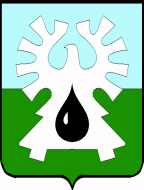 МУНИЦИПАЛЬНОЕ ОБРАЗОВАНИЕ ГОРОД УРАЙХанты-Мансийский автономный округ - Юграадминистрация ГОРОДА УРАЙПОСТАНОВЛЕНИЕот ___________                                                                                                                     №____О внесении изменения в административный регламент предоставления муниципальной услуги «Предоставление финансовой поддержки в форме субсидий сельскохозяйственным товаропроизводителям»В соответствии с Федеральным  законом от 27.07.2010  №210-ФЗ «Об организации предоставления государственных и муниципальных услуг», постановлением администрации города Урай от 18.01.2013 №117 «Об утверждении порядка разработки и утверждения административных регламентов предоставления муниципальных услуг в муниципальном образовании городской округ город Урай в новой редакции»:1. Внести изменение в административный регламент предоставления муниципальной услуги «Предоставление финансовой поддержки в форме субсидий сельскохозяйственным производителям», утвержденный постановлением администрации города Урай от 30.04.2019 №1017, согласно приложению.2. Опубликовать постановление в газете «Знамя» и разместить на официальном сайте органов местного самоуправления города Урай в информационно-телекоммуникационной сети «Интернет».3. Контроль за выполнением постановления возложить на заместителя главы города Урай С.П. Новосёлову.Глава города Урай	       Т.Р.ЗакирзяновПриложение к постановлению администрации города Урай от _________2020 №_____ Изменение в административный регламент предоставления муниципальной услуги «Предоставление финансовой поддержки в форме субсидий сельскохозяйственным товаропроизводителям» Подпункт 2.7.2.1  пункта 2.7.2 раздела 2 изложить в следующей редакции:«2.7.2.1. Для предоставления субсидии в целях возмещения затрат на приобретение, доставку и монтаж оборудования для переработки и (или) фасовки сельскохозяйственной продукции, на приобретение, доставку, монтаж сельскохозяйственной техники, сельскохозяйственного оборудования, ветеринарных и биологических препаратов, упаковочных материалов для  молока и молокопродуктов,  на приобретение кормов, на  приобретение племенных сельскохозяйственных животных:1) запрос;2) копия документа, удостоверяющего личность гражданина Российской Федерации - для индивидуальных предпринимателей, глав крестьянских (фермерских) хозяйств; 3) копии документов, подтверждающих приобретение техники или оборудования, или средств механизации и автоматизации, ветеринарных и биологических препаратов, упаковочных материалов для  молока и молокопродуктов,  кормов, племенных сельскохозяйственных животных (договоры, накладные, акты приема-передачи);4) копии платежных документов, подтверждающих фактически произведенные заявителем затраты оплату на приобретение и (или) доставку и (или) монтаж оборудования и (или) сельскохозяйственной техники, ветеринарных и биологических препаратов, упаковочных материалов для  молока и молокопродуктов,   кормов, племенных сельскохозяйственных животных.».